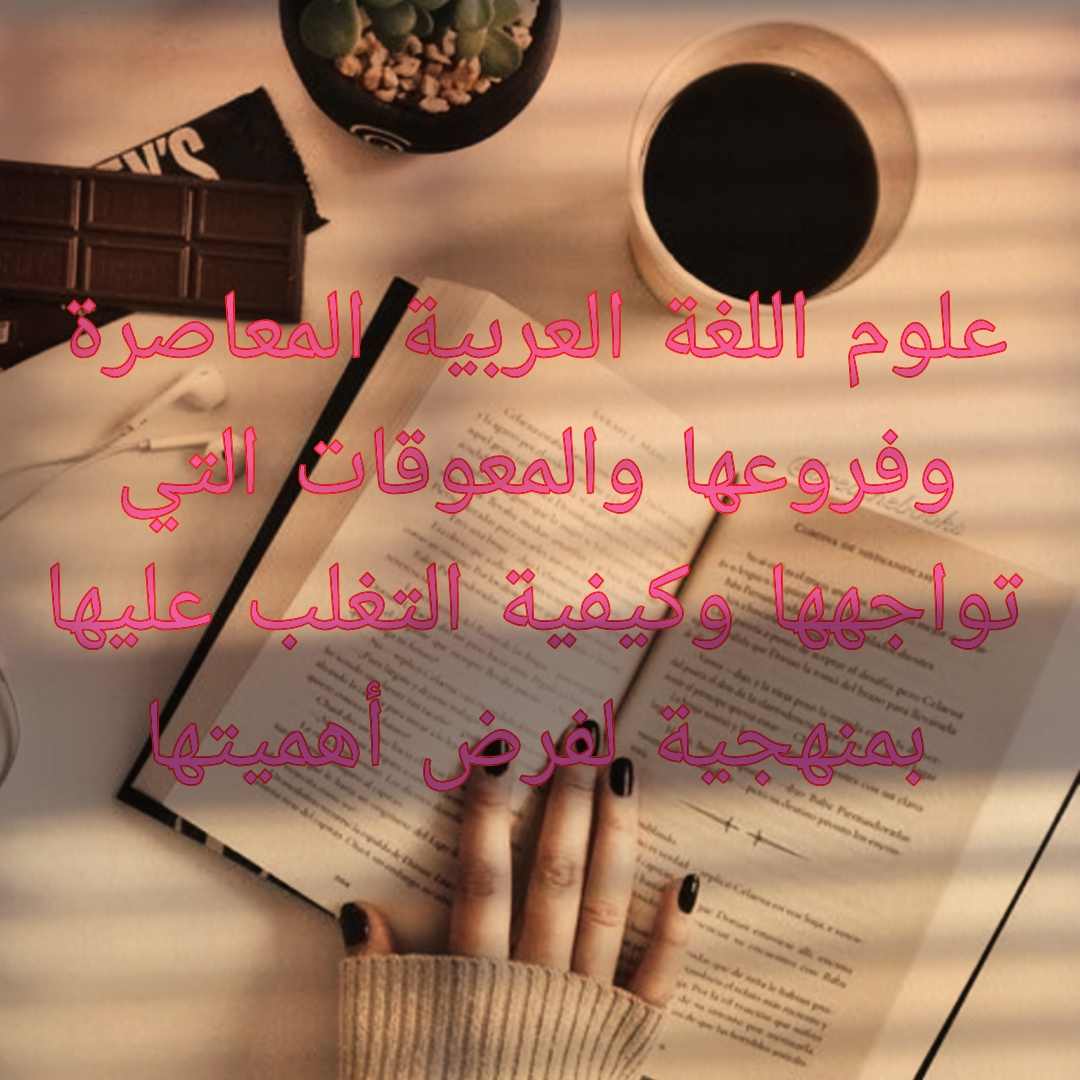 المحور الأول: اللّغة العربية وخصائصها وواقعها المعاصرعنوان البحث: علوم اللغة العربية المعاصرة وفروعها والمعوقات التي تواجهها وكيفية التغلب عليها بمنهجية لفرض أهميتهااسم الباحث: محمد بن سراجالدرجة العلمية: ماستر علوم اللغة العربية واستاذ أساسي في الإبتدائيةالبريد الالكتروني: mohlinguistique@gmail.comجامعة: متخرج عبد الرحمان ميرة ببجاية رقم الهاتف: +213675396795علم اللغة المعاصرة هو فرع من علم اللغة يدرس اللغة كنظام من الرموز المستخدمة للتواصل والتفاهم بين البشر في العصر الحديث. يشمل عدة فروع يتمحور كل منها حول جانب معين من اللغة المعاصرة. 1-فروع علم اللغة المعاصرة:1. علم الأصوات (فونولوجيا): يدرس الأصوات المنتجة والمستخدمة في اللغة، وكيفية تنظيمها وتصنيفها. يتناول هذا العلم موضوعات مثل الأصوات الصوتية والأصوات اللاصوتية والأصوات المشددة والخفيفة. كما يهتم بدراسة الأصوات اللغوية ونظامها الصوتي. يدرس كيف يتم إنتاج الأصوات باستخدام الأعضاء الصوتية في الجهاز التنفسي والتجميل الفموي. وهو يهتم أيضًا بتصنيف الأصوات وتحليلها وتوزيعها في اللغة. مثلاً، في اللغة الإنجليزية، يتم تصنيف الأصوات إلى صوات ساكنة وصوات متحركة. على سبيل المثال، الصوت /p/ ينتمي إلى الأصوات الساكنة، بينما الصوت /a/ ينتمي إلى الأصوات المتحركة.مثال نموذجي: في اللغة الإنجليزية، هناك العديد من الأصوات مثل /p/ و /b/ و /t/ و /d/. نلاحظ أن تلك الأصوات تختلف في طريقة تشكيلها حيث يتم إطلاق الهواء بشكل مغلق ثم فجائي. مراجع: "Introduction to Phonetics and Phonology" بقلم John Clark و Collin Yallop و Janet Fletcher.2. علم اللهجات: يدرس التنوع اللغوي الناشئ عن التغيرات والاختلافات المتعلقة باللغة في مناطق محددة. يحاول فهم الاختلافات اللهجوية وتصنيفها والتعرف على القوانين والقواعد التي تتحكم فيها. كما يدرس التباينات اللغوية بين اللهجات المختلفة للغة المعينة. يهتم بالأختلافات في النطق والمفردات والقواعد النحوية والتصرف اللغوي في مناطق مختلفة. كما يدرس الاختلافات في النطق والتواصل اللغوي بين المناطق المختلفة. على سبيل المثال، في العربية الجزائرية، هناك اختلافات في الهجاء والمفردات بين مدينة الجزائر ومدينة وهران.مثال نموذجي: في العربية، هناك العديد من اللهجات مثل اللهجة العراقية واللهجة المغربية واللهجة المصرية. وتختلف تلك اللهجات في النطق والمفردات، على سبيل المثال: كلمة "شكراً" تنطق "مرسي" في المصرية و "ممنون" في المغربية.مراجع: "Dialects: A Sociolinguistic Introduction" بقلم Peter J. Trudgill.3. الجغرافية اللغوية: يدرس توزيع اللغات والتغيرات المكانية في اللغة. يتضمن هذا العلم دراسة التأثيرات الجغرافية والاجتماعية والتأريخية على تطور اللغة في مناطق مختلفة. كما يدرس العلاقة بين اللغة والمكان. يبحث في كيفية تأثير البيئة الجغرافية والتواصل الاجتماعي على تطور اللغة وتباينها على مستوى المناطق الجغرافية المختلفة. بالإضافة إلى أنها تدرس كيفية توزيع اللغات في المناطق الجغرافية وتأثير البيئة والعوامل الاجتماعية على تشكيل وتطور اللغة. على سبيل المثال، الفرنسية هي اللغة الرسمية في الجزائر وتستخدم في التعليم والإدارة.مثال نموذجي: في الولايات المتحدة، يوجد تباين لغوي بين الشمال والجنوب، حيث يتميز الجنوب بالنطق الأطول واللكنة الإقليمية مثل "y'all" بدلاً من "you all".مراجع: "An Introduction to Sociolinguistics" بقلم Ronald Wardhaugh.4. علم اللغة النفسي: يركز على دراسة العلاقة بين اللغة والعقل والسلوك البشري. يهتم هذا العلم بمفهوم اللغة من الناحية العقلية والعوامل النفسية التي تؤثر على اكتساب اللغة واستخدامها. كما  يدرس كيف يتعلم الأفراد اللغة وينتجونها ويفهمونها. يركز على العمليات العقلية والعوامل النفسية المرتبطة باللغة. بالإضافة إلى أنه يدرس علاقة اللغة بالعقل والاستيعاب والإنتاج اللغوي. يهتم بعلم اللغة النفسي بفهم كيفية اكتساب اللغة وتطويرها عند الأفراد. على سبيل المثال، يدرس كيف يتعلم الأطفال اللغة ويكتسبون قواعدها ومفرداتها.مثال نموذجي: تطور اللغة عند الطفل يدرس ضمن علم اللغة النفسي. على سبيل المثال، الطفل يتعلم الكلمات ويطبق القواعد النحوية عندما يبدأ في الحديث والتفاعل اللغوي مع الآخرين.مراجع: "Psycholinguistics: Introduction and Applications" بقلم Thomas Scovel.5. علم اللغة التطبيقي: يهدف إلى تطبيق نظريات علم اللغة في مجالات مختلفة مثل تعليم اللغة وترجمة النصوص وتقنيات معالجة اللغة الطبيعية وغيرها. يتعامل هذا العلم مع قضايا عملية تتعلق بالاستخدام العملي للغة. كما يهتم بتطبيقات اللغة في المجالات العملية مثل تعليم اللغة وترجمة اللغة وتصميم اللغة الواضحة. بالإضافة إلى أنه يرتبط بتطبيق نظريات اللغة في مجالات العمل العملية مثل تعليم اللغات والترجمة والتحليل النصي وغيرها. على سبيل المثال، في مجال الترجمة، يتم تطبيق مبادئ علم اللغة لفهم وتحويل المعاني بين اللغات المختلفة.مثال نموذجي: تعتبر تصميم واجهات المستخدم للتطبيقات والمواقع الإلكترونية جزءًا من علم اللغة التطبيقي. يهدف تصميم الواجهات إلى جعل اللغة واضحة ومفهومة للمستخدمين المستهدفين.مراجع: "Applied Linguistics" بقلم Guy Cook.أتمنى أن تكون هذه المعلومات مفيدة لك! إذا كنت بحاجة إلى مزيد من المعلومات حول أي فرع محدد، فلا تتردد في سؤالي.6. التخطيط اللغوي: يهدف إلى تطوير سياسات وإجراءات لتنظيم وتطوير اللغة في المجتمعات. يدرس هذا العلم كيفية توجيه استخدام اللغة على المستوى القومي أو الإقليمي أو المؤسسي. كما يهتم بتطوير سياسات وبرامج لتطوير وتنظيم اللغة في المجتمعات. يتناول مسائل مثل تعريب اللغة وتطوير المناهج التعليمية والسياسات اللغوية الحكومية. بالإضافة إلى أنه  يتمحور حول تطوير سياسات وإستراتيجيات لتعليم اللغة وحفظها وتوزيعها في المجتمع. يهتم بتخطيط اللغة وتنظيمها وتنظيم اللهجات وإنشاء القواميس والمختارات اللغوية.مثال نموذجي: في الجزائر، تطبق السلطات التخطيط اللغوي لضمان الحفاظ على اللغة العربية والأمازيغية وتعزيزها كلغتين رسميتين.مراجع: "Language Planning and Policy: Language Planning in Local Contexts" بقلم Anthony J. Liddicoat.7. علم اللغة الرياضي: يستخدم أدوات ومفاهيم الرياضيات في تحليل وتوصيف الظواهر اللغوية. يحاول فهم اللغة بواسطة النماذج الرياضية والاحتمالات والتوزيعات الإحصائية. كما يدرس العلاقة بين اللغة والرياضيات، وكيفية تمثيل اللغة الطبيعية في شكل رموز رياضية وتحليل نظم اللغة الرياضية وتطبيقاتها.مثال نموذجي: يمكن استخدام الماتريكس والعلاقات الرياضية الأخرى لتمثيل القواعد النحوية في تحليل الجمل اللغوية.مراجع: "Mathematical Linguistics" بقلم André Fuhrmann.وهذه بعض الفروع الرئيسية لعلم اللغة المعاصرة. وتجدر الملاحظة أن هذه الفروع قد ترتبط ببعضها البعض وقد يتم تطبيقها معًا في أبحاث ودراسات اللغات كاللغة العربية وأهميتها في توثيق الهوية العربية بإيجاد عدة أفكار لمشاريع الدكتوراه التي تركز على علوم اللغة المعاصرة في العربية والفرنسية والإنجليزية2-أنواع مشاريع الدكتوراه التي تركز على علوم اللغة العربية المعاصرة:1-2. المشروع النظري:   - دراسة مقارنة للقواعد النحوية في العربية والفرنسية والإنجليزية وتحليل تشابهاتها واختلافاتها.   - تحليل العوامل الاجتماعية والثقافية التي تؤثر على تطور اللغة العربية والفرنسية والإنجليزية في العصر الحديث.   - دراسة عملية مسحية لاستخدام اللغة والتغيرات التي طرأت على الألفاظ والتراكيب اللغوية في العربية والفرنسية والإنجليزية.ومن المشرايع النظرية في علوم اللغة العربية المعاصرة نجد:   - دراسة مقارنة للقواعد النحوية: يمكن أن تتضمن هذه الدراسة تحليلًا للهياكل النحوية في الجمل وتحديد الأوجه المشتركة والاختلافات في قواعد الجملة بين العربية والفرنسية والإنجليزية. يمكنك استخدام مراجع عامة لقواعد النحو في تلك اللغات مثل كتاب "A Comprehensive Grammar of the English Language" لـ "Quirk et al." و"Grammaire méthodique du français" لـ "Grevisse et Goosse" وقواعد النحو في العربية مثل "النحو الواضح" لـ "الزَّاوي".   - تحليل العوامل الاجتماعية والثقافية: يمكن أن تتضمن هذه الدراسة تحليلًا لكيفية تأثر اللغة العربية والفرنسية والإنجليزية بالتطورات الاجتماعية والثقافية. يمكنك الاستعانة بعدد من الدراسات الثقافية والاجتماعية لفهم تأثير هذه العوامل على اللغة. بعض المراجع المفيدة يمكن أن تشمل "Language and Social Identity" لـ "John Edwards" و"Language and Culture" لـ "Claire Kramsch".بالنسبة للمواقع والصفحات المفيدة، يمكنك زيارة المواقع الأكاديمية مثل Google Scholar وResearchGate للعثور على الدراسات العلمية والأبحاث المنشورة في هذا المجال. يمكن أيضًا الاستفادة من قواعد البيانات الأكاديمية مثل JSTOR وProQuest.2-2. المشروع التطبيقي:   - تطوير أدوات تعليمية تستخدم تقنيات التعلم الآلي لتحسين مهارات الكتابة العربية والفرنسية والإنجليزية لغير الناطقين بها.   - تطوير تطبيقات للهواتف الذكية تستخدم الترجمة الآلية بين العربية والفرنسية والإنجليزية.   - تصميم أدوات لتحليل النصوص واستخلاص البيانات اللغوية في العربية والفرنسية والإنجليزية لأغراض البحث والتحليل.ولهذا فإن موضوع الدكتوراه في علوم اللغة المعاصرة في العربية والفرنسية والإنجليزية يبدو مثيرًا وشيقًا. فهناك العديد من المجالات التي يمكن استكشافها في هذا المجال الواسع.3-المجالات التي يمكن استكشافها في علوم اللغة العربية المعاصرة:1. دراسة مقارنة للنحو والصرف في العربية والفرنسية والإنجليزية: يمكنك استكشاف الاختلافات والتشابهات بين هذه اللغات في هياكلها النحوية وقواعدها الصرفية.2. تحليل التأثير المتبادل بين العربية والفرنسية والإنجليزية: يمكنك دراسة التأثير المتبادل الذي يحدث بين هذه اللغات، سواء على مستوى اللغة المنطوقة أو المكتوبة.3. تطور المفردات والمصطلحات في العربية والفرنسية والإنجليزية: يمكنك استكشاف كيفية تطور وانتشار المفردات والمصطلحات في هذه اللغات على مر الزمن، ودراسة العوامل التي تؤثر في هذا التطور.4. تحليل الترجمة بين العربية والفرنسية والإنجليزية: يمكنك دراسة التحديات التي تواجه عملية الترجمة بين هذه اللغات وتحليل كيفية تأثير التغييرات الثقافية واللغوية على الترجمة.وهذه أفكار عامة، ويمكن تخصيصها وتوسيعها وفقًا لاهتمامات وأهداف الباحثين. وهنا بعض المراجع والمواقع الإلكترونية التي قد تفيد الباحث عن مشاريع الدكتوراه حول علوم اللغة المعاصرة في العربية والفرنسية والإنجليزية.4-المراجع والمواقع الإلكترونية التي قد تفيد الباحث عن مشاريع الدكتوراه حول علوم اللغة المعاصرة في العربية:1. مؤسسة ميتشل للدراسات العربية: هي مؤسسة بحثية تهتم بعلوم اللغة والدراسات العربية. يمكنك زيارة موقعهم الإلكتروني للاطلاع على المشاريع والأبحاث المنشورة في هذا المجال: https://www.mesrs.dz/en/2. مركز الدراسات والبحوث العربية بجامعة درايس لافال: يوفر المركز اللبنة الأساسية للأبحاث اللغوية والأدبية في اللغة العربية والدراسات المقارنة. يمكنك زيارة موقعهم الإلكتروني هنا: https://www.univ-drean.dz/3. مجلة "العربية للترجمة والدراسات اللغوية والأدبية": هي مجلة علمية تركز على العربية والترجمة والدراسات اللغوية والأدبية. يمكنك الاطلاع على الأبحاث والدراسات المنشورة في هذه المجلة للحصول على أفكار لمشاريع الدكتوراه. يمكن الوصول إلى المجلة عبر الرابط التالي: https://www.aje-bs.com/aj-eml/4. موقع ResearchGate: هو منصة للباحثين حول العالم لتبادل الأبحاث والمقالات العلمية. يمكنك البحث في قاعدة البيانات الخاصة بهم للعثور على المشاريع الدكتوراه والأبحاث في مجال علوم اللغة المعاصرة.5. موقع Academia.edu: هو موقع يوفر قاعدة بيانات ضخمة من الأبحاث والمقالات العلمية في مختلف المجالات. يمكنك البحث في الموقع للعثور على الأبحاث المتعلقة بعلوم اللغة المعاصرة في العربية والفرنسية والإنجليزية.6. ResearchGate: كما ذكرت سابقًا، هو موقع للباحثين لتبادل الأبحاث والمقالات العلمية. يمكنك البحث في قاعدة البيانات الخاصة بهم للعثور على المشاريع الدكتوراه والأبحاث في مجال علوم اللغة المعاصرة. ويعد الموقع واحداً من أبرز المواقع العلمية التي يمكنك أن تجدها على الإنترنت. يتيح الموقع للباحثين مشاركة أبحاثهم ونشرها وتواصلهم مع باحثين آخرين من نفس المجال. يمكنهم البحث عن دراسات وأبحاث علوم اللغة المعاصرة السابقة.7. جامعة بلومسبرج: يمكنك زيارة موقع جامعة بلومسبرج، حيث توفر الجامعة مجموعة واسعة من الأبحاث والمشاريع في مجال علوم اللغة المعاصرة. يمكنك التواصل مع الأساتذة والباحثين هناك للحصول على مزيد من المساعدة والإرشادات المحددة لمشروع الدكتوراه الخاص بك.8. جامعة الجزائر: يمكنك زيارة موقع جامعة الجزائر للحصول على معلومات حول أساتذة وباحثين في مجال علوم اللغة المعاصرة. يمكنك التواصل معهم للحصول على نصائح وإرشادات حول مشروعك.9. Google Scholar: يعتبر Google Scholar أداة مفيدة للعثور على الأبحاث العلمية في مختلف المجالات، بما في ذلك علوم اللغة المعاصرة. يمكنك استخدامه للبحث عن الأوراق العلمية والمقالات والأبحاث المنشورة في المجلات الأكاديمية.10. JSTOR: هو مكتبة رقمية تتيح الوصول إلى مجموعة واسعة من المقالات والكتب والأبحاث الأكاديمية. يمكنك العثور على المزيد من المصادر المتعلقة بعلوم اللغة المعاصرة هنا.11. موقع ProQuest Dissertations & Theses Global: يعتبر هذا الموقع من أكبر قواعد البيانات الخاصة بالأطروحات الدكتوراه والماجستير في مختلف التخصصات. يمكنك البحث في الموقع للعثور على مشاريع الدكتوراه المتعلقة بعلوم اللغة المعاصرة.12. موقع Open Access Theses and Dissertations (OATD): يوفر هذا الموقع مجموعة من الأطروحات والرسائل الجامعية المتاحة بشكل مفتوح على الإنترنت. يمكنك استخدام الموقع للبحث عن مشاريع الدكتوراه في علوم اللغة المعاصرة.13. موقع الجامعات المحلية والعالمية: يمكنك أيضًا زيارة مواقع الجامعات المحلية والعالمية والاطلاع على أقسام اللغة والأدب وعلوم اللغة والمشاريع البحثية المجراة فيها. يمكنك التواصل مع الأساتذة والباحثين في هذه الجامعات لمعرفة المشاريع المتاحة حاليًا أو التحدث إلى أحدهم للحصول على توجيهات ونصائح.إن هذه المواقع والمراجع تمثل مجرد بداية، وأنه من المهم أيضًا استشارة الأساتذة المختصين في الحقل والتواصل معهم للحصول على الإرشادات والنصائح المحددة لمشروع الدكتوراه التي تساعد الباحث في بداية بحثه في مجال علوم اللغة المعاصرة.5-المعوقات التي تواجه علوم اللغة العربية المعاصرة:علوم اللغة العربية المعاصرة تعتبر من العلوم الهامة في فهم وتحليل اللغة العربية واستخدامها بشكل صحيح وفعال. إلا أنها تواجه العديد من المعوقات والتحديات التي قد تؤثر على تطورها واستخدامها العملي. ومن بعض هذه المعوقات نجد:1. الاهتمام المحدود: قد تعاني علوم اللغة العربية المعاصرة من نقص الاهتمام والتركيز عليها. ففي بعض المجتمعات قد تكون اللغة العربية ليست اللغة الأساسية التي يتم فيها التفكير والتواصل اليومي، مما يؤدي إلى تقليل الاهتمام بدراسة اللغة بشكل عميق ودقيق.2. نقص الموارد: قد يواجه الباحثون والمهتمون بعلوم اللغة العربية المعاصرة نقصًا في الموارد المتاحة لهم. فغالبًا ما يكون هناك نقص في الكتب والمراجع العلمية والمجلات العلمية التي تتعلق بهذا المجال، مما يجعل من الصعب الوصول إلى المعلومات الجديدة والأبحاث الحديثة.3. التكنولوجيا واللغة: تعاني علوم اللغة العربية المعاصرة من التحديات التكنولوجية في العصر الحديث. فقد لا يكون هناك ما يكفي من التطورات والابتكارات التكنولوجية التي تدعم دراسة اللغة العربية بشكل فعال، مثل الأدوات والبرمجيات الحديثة لتحليل وتفسير النصوص والترجمة.4. القيود الثقافية: قد تواجه علوم اللغة العربية المعاصرة قيودًا ثقافية في بعض الأحيان. فقد يكون هناك بعض القيود والتحفظات في دراسة بعض الموضوعات الحساسة أو التي تتعارض مع القيم والمعتقدات المحلية، مما يؤثر على تطور وتوسع البحث في هذا المجال.5. قضايا التواصل والتفاعل: تعاني علوم اللغة العربية المعاصرة من قضايا التواصل والتفاعل مع المجتمع العربي المعاصر. فهناك تحديات في توصيل المفاهيم العلمية والنظريات بطرق سهلة ومبسطة للمجتمع، وترجمة الاكتشافات الجديدة والنتائج البحثية إلى تطبيقات عملية قابلة للتطبيق في الحياة اليومية.6. تحديات التحول الرقمي في دراسة اللغة العربية المعاصرة: التحديات التي تنشأ نتيجة التحول الرقمي في علوم اللغة العربية المعاصرة. منها قلة المصادر الرقمية الموثوقة وتحديات التطبيقات التقنية المتعلقة باللغة العربية.7.تحديات تدريس اللغة العربية المعاصرة في المدارس: التحديات التي يواجهها التدريس والتعلم للغة العربية المعاصرة في المدارس، بما في ذلك عدم وجود برامج تعليمية ملائمة ونقص الموارد التعليمية المتاحة.8.أثر العولمة على اللغة العربية المعاصرة: تنجم عن هذه الآثار التي تنشأ نتيجة العولمة على اللغة العربية المعاصرة، بما في ذلك تأثير اللغات الأخرى على العربية وتغيرات في اللغة وانتشار اللغات الأجنبية في المجتمع.9.تحديات الترجمة في علوم اللغة العربية المعاصرة: إن تحديات مجال الترجمة في علوم اللغة العربية المعاصرة يمكن في صعوبة ترجمة بعض المصطلحات الفنية والعلمية ومشاكل التفاوت بين الثقافات المختلفة.10.ضعف البيئة الأكاديمية وتحديات البحث في اللغة العربية المعاصرة: يظهر ضعف البيئة الأكاديمية ونقص الدعم للبحث في علوم اللغة العربية المعاصرة جليا. ولهذا يجب تسليط الضوء على أهمية توفير التمويل والموارد والمنح البحثية لدعم هذا المجال.11.تدريس اللغة العربية المعاصرة وتحديات التعلم والتدريس: هناك تحديات كثيرة تواجه تدريس اللغة العربية المعاصرة في المدارس والجامعات. منها ضعف المناهج التعليمية ونقص الأدوات والموارد التعليمية الحديثة.12.تأثير التغيرات اللغوية والاجتماعية على علوم اللغة العربية المعاصرة: نلاحظ تأثير التغيرات اللغوية والاجتماعية في المجتمع العربي على علوم اللغة العربية المعاصرة. منها التأثير السلبي للاقتراض من اللغات الأخرى وتغير القواعد اللغوية التقليدية.13.التحديات النظرية في علوم اللغة العربية المعاصرة: تكمن التحديات النظرية والمنهجية في دراسة اللغة العربية المعاصرة في استخدام النظريات اللغوية القديمة وضرورة تطوير نظريات حديثة لفهم تطور اللغة العربية الحديثة.هذه بعض المعوقات التي تواجه علوم اللغة العربية المعاصرة. ومع ذلك، فإنه من الممكن تخطي هذه المعوقات من خلال زيادة الاهتمام والتركيز على هذا المجال، وتدعيمه بالموارد اللازمة والتكنولوجيا المتقدمة، وتعزيز التواصل والتفاعل بين الباحثين والمجتمع العربي المعاصر.6-طرائق التغلب على المعوقات التي تواجه علوم اللغة العربية المعاصرة:هناك عدة  حلول محتملة يمكن أن تساعد في التغلب على بعض المشكلات التي تواجه علوم اللغة العربية المعاصرة من بينها :أولاً، يمكن زيادة الاهتمام والتركيز على هذا المجال عن طريق تعزيز التعليم والبحث في علوم اللغة العربية المعاصرة. يمكن تقديم دورات متخصصة وبرامج دراسية متطورة للطلاب والباحثين الذين يهتمون بهذا المجال.ثانيًا، يمكن تدعيم علوم اللغة العربية المعاصرة بالموارد المناسبة والتكنولوجيا المتقدمة. يمكن استخدام التكنولوجيا لتطوير أدوات وبرامج حاسوبية تساعد في دراسة العربية المعاصرة وتحليلها وتوثيقها. على سبيل المثال، يمكن استخدام الذكاء الاصطناعي في تطوير أنظمة ترجمة آلية وأدوات للتحقق من النحو والإملاء وتحليل النصوص.ثالثًا، يمكن تعزيز التواصل والتفاعل بين الباحثين والمجتمع العربي المعاصر. يمكن تنظيم مؤتمرات وندوات وورش عمل لتبادل الأفكار والأبحاث والتجارب في مجال علوم اللغة العربية المعاصرة. يمكن أيضًا تشجيع الباحثين والطلاب على المشاركة في مناقشات مجتمعية والاستفادة من آراء الناس واحتياجاتهم في توجيه البحوث والدراسات في هذا المجال.رابعا، تطوير البرامج والتطبيقات الذكية: يمكن استخدام التكنولوجيا لتطوير برامج وتطبيقات تسهل وتعزز فهم وتعلم اللغة العربية المعاصرة. هذه البرامج يمكن أن تتضمن ميزات مثل الترجمة الآلية والتعلم الذاتي وتحسين المفردات وتعزيز المهارات اللغوية.خامسا، توفير موارد تعليمية عالية الجودة: يمكن تطوير وتوفير موارد تعليمية عالية الجودة عبر الإنترنت وفي المدارس والجامعات. يمكن أن تتضمن هذه الموارد الكتب الإلكترونية، والمقاطع المرئية، والدروس المتفاعلة التي تساعد الطلاب على فهم النحو والصرف والقواعد العربية بشكل أفضل.سادسا، تعزيز استخدام اللغة العربية في وسائل الإعلام والاتصالات: يمكن دعم استخدام اللغة العربية في الصحف والمجلات ووسائل الإعلام الرقمية ووسائل التواصل الاجتماعي. هذا سوف يعزز الوعي باللغة ويشجع الناس على استخدامها بشكل أكثر فعالية.سابعا، دعم الأبحاث والمشاريع العلمية: يجب تشجيع البحث المستمر والابتكار في مجال علوم اللغة العربية المعاصرة، وتوفير التمويل والدعم اللازم للباحثين والمشاريع التي تساهم في تطوير هذا المجال.ثامنا، تعزيز التعاون الدولي والثقافي: يمكن تحقيق تقدم أكبر في علوم اللغة العربية المعاصرة من خلال التعاون والتبادل الثقافي مع الدول الأخرى والمؤسسات العلمية العالمية. يمكن تبادل الخبرات والمعرفة وتعزيز التعاون في مجال البحث والتطوير.تاسعا، رفع الوعي وتعزيز الاهتمام: يمكن تحسين الاهتمام بعلوم اللغة العربية المعاصرة من خلال حملات توعية في المدارس والمجتمعات لتسليط الضوء على أهمية الحفاظ على اللغة وتطويرها. يمكن أيضًا تقديم العروض والندوات وورش العمل التي تسلط الضوء على قضايا اللغة العربية وأهميتها في التواصل الثقافي والاجتماعي.عاشرا، توفير الموارد والتكنولوجيا: يجب توفير الموارد اللازمة لدعم بحوث علوم اللغة العربية وتطوير التكنولوجيا المتطورة في هذا المجال. يمكن توفير التمويل والدعم للمراكز البحثية والمؤسسات التعليمية لتطوير البرامج والتطبيقات المبتكرة التي تعزز تعلم اللغة العربية.بالإضافة إلى ذلك، يمكن استخدام الإنترنت ووسائل التواصل الاجتماعي لتعزيز التواصل والتفاعل مع الباحثين والخبراء في علوم اللغة العربية المعاصرة. يمكن للمجتمع العربي المعاصر المشاركة في المناقشات ونشر الأفكار والمعلومات والابتكارات في هذا المجال، مما يساهم في تطويره وتقدمه. وتطوير المناهج وتحديث النظريات  لتشمل التغييرات اللغوية والاجتماعية التي تؤثر على اللغة العربية المعاصرة. يمكن تطوير نظريات جديدة تسهم في فهم تطور اللغة العربية الحديثة وتحقيق توازن بين النظريات القديمة والحديثة. وتعزيز التواصل والتفاعل مع المجتمع الذي يكمن في تنظيم فعاليات ومناقشات تشارك فيها الجمهور والمجتمع المحلي لمناقشة قضايا اللغة العربية وتحدياتها. وبالتالي تعزيز التواصل بين الأكاديميين والمجتمع من خلال تنظيم ورش العمل والمشاريع المشتركة. كما إن دعم البحوث والتطبيقات في مجال الترجمة بتوفير التمويل والدعم للأبحاث والمشاريع التي تركز على تحسين مجال الترجمة في اللغة العربية. وباستخدام التكنولوجيا لتطوير أدوات وبرامج تساعد على تحسين جودة الترجمة وتسهيل عملية الترجمة بين العربية ولغات أخرى.7-أهمية علوم اللغة العربية المعاصرة في مواجهة الصعوبات التي تواجهها:لغة العربية المعاصرة تلعب دورًا حيويًا وحاسمًا في مجالات عديدة وتواجه العديد من التحديات والصعوبات في هذه الأوقات المتطورة. واحدة من أهم الأهميات التي تحتلها هي مساهمتها في ثقافة المجتمع وتطويرها. فهي تعزز الانفتاح الثقافي والتواصل الفعال وتقدم فهمًا أفضل للثقافات المختلفة.أيضًا، اللغة العربية المعاصرة تلعب دورًا كبيرًا في تكنولوجيا المعلومات والاتصالات، حيث يتم تطوير العديد من التقنيات التي تعتمد على اللغة العربية مثل تطبيقات المحادثة الآلية ومعالجة اللغة الطبيعية والترجمة الآلية. تكنولوجيا المتطورة تحتاج إلى نماذج لغوية متقدمة لتحقيق هذا التطور، وهنا تأتي أهمية علوم اللغة العربية المعاصرة في توفير الموارد اللغوية وتطويرها بما يتوافق مع متطلبات التكنولوجيا المعاصرة. وتعمل علوم اللغة العربية المعاصرة مع تكنولوجيا المعلومات على تطوير البرامج والتطبيقات المبتكرة للتعامل مع اللغة العربية. مثال على ذلك هو تطوير نظم الترجمة الآلية ومعالجة اللغة الطبيعية لتسهيل التواصل والتفاعل مع اللغة العربية.أما في مجال التعليم، فتواجه علوم اللغة العربية تحديات في تدريسها بفعالية في المدارس. ولذلك يجب تطوير أساليب تعليمية مبتكرة وتقديم موارد تعليمية غنية لدعم عملية التعلم وتعزيز فهم الطلاب للغة العربية المعاصرة. وتلعب العلوم اللغوية دورًا حاسمًا في تعليم اللغة العربية للناطقين بلغات أخرى. فهي توفر الأدوات والموارد التي تسهل عملية التعلم وتحسين مهارات الكتابة والقراءة والاستماع والتحدث.كما تعمل علوم اللغة العربية المعاصرة على الحفاظ على اللغة العربية وتنميتها. فهي تبحث في أصول اللغة وتدرس قواعدها وتطوراتها الحديثة، مما يسمح بالمحافظة على هويتها اللغوية. وتلعب علوم اللغة العربية المعاصرة دورًا في تعزيز التواصل الفعال بين الأفراد. قواعد اللغة العربية وتطوراتها تساعد في فهم الرسائل والتعبير عن الأفكار والمشاعر بشكل صحيح ودقيق.بالإضافة إلى محافظة علوم اللغة العربية المعاصرة على استمرارية الثقافة العربية. فهي تدرس الأدب والشعر والنصوص التاريخية والفلسفة، وتعمل على توثيق وحفظ التراث العربي ليتم نقله للأجيال القادمة.وأخيرًا، يمكن أن تؤثر اللغة العربية المعاصرة بشكل إيجابي على العولمة من خلال تعزيز التواصل بين الثقافات المختلفة وتعزيز فهم المجتمعات المختلفة بشكل أعمق.وأما بالنسبة للبحوث في هذا المجال، فهي تسهم في فهم التغيرات اللغوية والاجتماعية التي تؤثر على اللغة العربية المعاصرة. وتعزز أيضًا استخدام نظريات حديثة وتطوير نظريات قديمة لفهم تطور اللغة العربية الحديثة بشكل أفضل.